Publicado en   el 16/01/2015 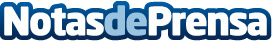 Cara y cruz para Mataró y Sabadell en su debutWATERPOLO Cara y cruz para Mataró y Sabadell en su debut  Datos de contacto:Nota de prensa publicada en: https://www.notasdeprensa.es/cara-y-cruz-para-mataro-y-sabadell-en-su-debut Categorias: Otros deportes http://www.notasdeprensa.es